 表一：基本情况 表二：主要学习和工作经历       表三：完成主要专业技术工作情况                                                     表四：承担课题（项目）情况 表五：获得专利情况 表六：获得表彰奖励情况 表七：撰写著作和论文情况                                                              表八：参加继续教育和国际学术活动情况姓  名姓  名姓  名李丽波李丽波李丽波性别性别女女出生年月出生年月1972年08月1972年08月1972年08月1972年08月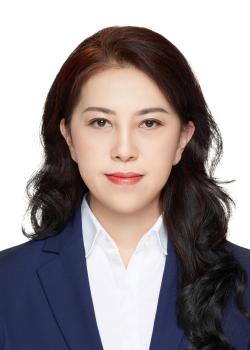 曾用名曾用名曾用名无无无民族民族回族族回族族籍    贯（或国籍）籍    贯（或国籍）云南省昆明市市云南省昆明市市云南省昆明市市云南省昆明市市政治面貌无党派无党派无党派证件名称身份证身份证身份证证件号码证件号码530103197208220046530103197208220046530103197208220046530103197208220046530103197208220046530103197208220046工作单位及所在部门工作单位及所在部门工作单位及所在部门工作单位及所在部门工作单位及所在部门云南省建投第五建设有限公司财务部云南省建投第五建设有限公司财务部云南省建投第五建设有限公司财务部云南省建投第五建设有限公司财务部云南省建投第五建设有限公司财务部云南省建投第五建设有限公司财务部云南省建投第五建设有限公司财务部云南省建投第五建设有限公司财务部云南省建投第五建设有限公司财务部行政职务行政职务主管会计师主管会计师单位性质单位性质单位性质事业单位      国有企业     非公经济组织     其他事业单位      国有企业     非公经济组织     其他事业单位      国有企业     非公经济组织     其他事业单位      国有企业     非公经济组织     其他事业单位      国有企业     非公经济组织     其他事业单位      国有企业     非公经济组织     其他事业单位      国有企业     非公经济组织     其他事业单位      国有企业     非公经济组织     其他事业单位      国有企业     非公经济组织     其他事业单位      国有企业     非公经济组织     其他事业单位      国有企业     非公经济组织     其他事业单位      国有企业     非公经济组织     其他事业单位      国有企业     非公经济组织     其他事业单位      国有企业     非公经济组织     其他事业单位      国有企业     非公经济组织     其他参加工作时  间参加工作时  间参加工作时  间1991年07月1991年07月1991年07月1991年07月现从事专  业现从事专  业会计会计会计会计会计会计累计专业技术工作年限累计专业技术工作年限30现职称现职称现职称中级会计师中级会计师中级会计师中级会计师取得时间取得时间取得时间取得时间2012年10月2012年10月2012年10月2012年10月聘任时间2012年10月月2012年10月月参评类别参评类别参评类别正常评审      特殊人才      变更系列正常评审      特殊人才      变更系列正常评审      特殊人才      变更系列正常评审      特殊人才      变更系列正常评审      特殊人才      变更系列正常评审      特殊人才      变更系列正常评审      特殊人才      变更系列正常评审      特殊人才      变更系列正常评审      特殊人才      变更系列正常评审      特殊人才      变更系列正常评审      特殊人才      变更系列正常评审      特殊人才      变更系列正常评审      特殊人才      变更系列正常评审      特殊人才      变更系列正常评审      特殊人才      变更系列参加学术组织及担任职务参加学术组织及担任职务参加学术组织及担任职务参加学术组织及担任职务参加学术组织及担任职务参加学术组织及担任职务参加学术组织及担任职务无无无无无无无无无无无学  历  情  况学  历  情  况学  历  情  况学  历  情  况学  历  情  况学  历  情  况学  历  情  况全 日 制 教 育      全 日 制 教 育      全 日 制 教 育      全 日 制 教 育      全 日 制 教 育      全 日 制 教 育      在 职 教 育在 职 教 育在 职 教 育在 职 教 育在 职 教 育最  高  学  历最  高  学  历毕 业 学 校毕 业 学 校毕 业 学 校毕 业 学 校毕 业 学 校北京航空航天大学北京航空航天大学北京航空航天大学北京航空航天大学北京航空航天大学最  高  学  历最  高  学  历所 学 专 业所 学 专 业所 学 专 业所 学 专 业所 学 专 业会计学会计学会计学会计学会计学最  高  学  历最  高  学  历毕 业 时 间毕 业 时 间毕 业 时 间毕 业 时 间毕 业 时 间2015年07月2015年07月2015年07月2015年07月2015年07月最  高  学  历最  高  学  历学       历学       历学       历学       历学       历本科本科本科本科本科最  高  学  历最  高  学  历学       位学       位学       位学       位学       位无无无无无起 止 时 间就读学校或工作单位所学或从事专业担任职务1988年09月-1991年07月云南省建筑技工学校建筑机械学生1991年08月-1992年07月云南省建筑机械化施工公司建筑机械技术工人1992年08月-1993年07月云南省建筑机械化施工公司资金支付出纳1993年08月-2008年02月云南省建筑机械化施工公司审核资金支付和往来对账总账会计2008年03月-2011年02月云南建工第五建设有限公司核算组项目资金支付工作出纳2011年03月-2015年06月云南建工第五建设有限公司主持第六直管部驻海外老挝项目财务工作会计、主管会计师2012年09月-2015年07月北京航空航天大学会计学在职教育2015年07月至今云南建投第五建设有限公司主持508直管项目部财务工作主管会计师起止时间工  作  内  容担任职务工  作  成  效2012年10月至今主持制定云南建投第五建设有限公司《资金管理办法》主管会计师规范了公司财务资金管理工作，提高了财务资金管理水平，实施后效果显著2012年10月至今参与制定云南建投第五建设有限公司《安全生产费用提取使用管理办法》主管会计师规范了公司安全生产费用提取使用管理工作，提高了安全生产费用提取使用管理水平2012年10月至今参与制定云南建投第五建设有限公司《税收管理办法》主管会计师提高了公司税务管理水平，规范了税务管理工作2012年10月至今参与编制云南建设第五建设有限公司《会计凭证及附件规范化操作手册》主管会计师规范了公司及其所属单位的财务基础工作，提高会计管理工作水平，全面夯实了财务管理基础，提高会计信息质量2012年10月至今参与制定全面预算管理办法和全面预算编制方案主管会计师规范公司及所属各单位生产经营活动，推动公司预算管理，强化内部控制，防范经营风险，提高公司管理水平和经济效益，确保了公司经营目标的顺利实现。2012年10月至今参与财务信息化建设主管会计师提高了公司的财务核算效率2012年10月至今参与公司的往来款清欠管理工作，参与债权债务清理工作方案主管会计师加大清欠力度，效果显著。2012年10月至今参与公司2020年的审计工作，参与分析各项财务指标主管会计师为公司下一步决策提供重要依据起 止 时 间课题（项目）名称批准机关本人承担部分完成情况无批准时间专 利 名 称批准机关本人排名推广应用情况无时 间表彰奖励名称批准机关奖励等级排 名本人承担任务2019年022018年度先进集体云南建投第五建设有限公司群体全面预算管理，财务制度拟定，合同审批，资金审批等。2020年052019年度先进集体云南建投第五建设有限公司群体全面预算管理，财务制度拟定，合同审批，资金审批等。2021年022020年度先进集体云南建投第五建设有限公司群体全面预算管理，财务制度拟定，合同审批，资金审批等。2022年032021年度先进部室云南建投第五建设有限公司群体全面预算管理，财务制度拟定，合同审批，资金审批等。时 间名称（题目）出版单位（发表刊物）本人承担部分字 数2017年07强化建筑企业成本管控的对策研究CN51-1071/FISSN1003-6067《经营管理者》全部34122017年09全面预算管理在建筑企业中的运用研究CN50-1058/FISSN1007-3825《知识经济》全部33432021年10探究互联网发展时代下财务的内控制度建设CN31-1967/FISSN1673-7032《租售情报》全部3901起 止 时 间举 办 单 位地 点学习或学术活动内容课时或天数2015年12月云南建工集团有限公司昆明云南建工集团有限公司NC系统优化培训4天2016年05云南省建设会计学会昆明《企业内部控制及其应用》《企业税收风险识别与控管》《营改增新政对企业的影响与应对:建筑业》《营改增新政对企业的影响与应对:不动产销售》5天2016年05云南建投第五建设有限公司昆明“营改增”培训2天2016年10昆明云苏教育信息咨询有限公司昆明营改增后建筑、房地产企业会计核算难点处理、合同节税和防范发票涉税犯罪策略2天2016年12昆明云苏教育信息咨询有限公司昆明2016年度建筑安装企业营改增中的4个重点涉税政策应用分析与年终汇算清缴前的财税规划及涉税发票管理2天2017年11昆明云苏教育信息咨询有限公司昆明建筑施工企业税务风险管控、合同签订要点、票据控税策略和PPP项目财务和税务处理2天2017年12月昆明云苏教育信息咨询有限公司昆明2017 年企业所得税汇算清缴实操技巧及税收风险识 别与规避专题培训 2天2018年3月云南建投第五建设有限公司昆明个人所得税培训1天2018年07云南亚太汇新教育咨询有限责任公司昆明2018国地税合大背景下新政解读税银联网等企业涉税风险防控1天2019年05昆明云苏教育信息咨询有限公司昆明《建造合同收入准则确认案例及实操讲解》《新税率调整对建安企业的影响及涉税风险管控》2天2019年11高顿财税学院昆明年终税务安排及汇算清缴核心高风险事项把控2天2020年07高顿财税学院网络浅谈业财融合1小时2020年07高顿财税学院网络会计核算6小时2020年07高顿财税学院网络企业并购重组交易方案设计8小时2020年07高顿财税学院网络案例解析合并报表难点1.5小时2020年07高顿财税学院网络物权法3小时2020年11昆明云苏教育信息咨询有限公司昆明2020年建安企业年终关账前税务安排、稽查风险防范与应对2天2020年12大成方略纳税人俱乐部昆明2020年终纳税调整与账务处理实务2天